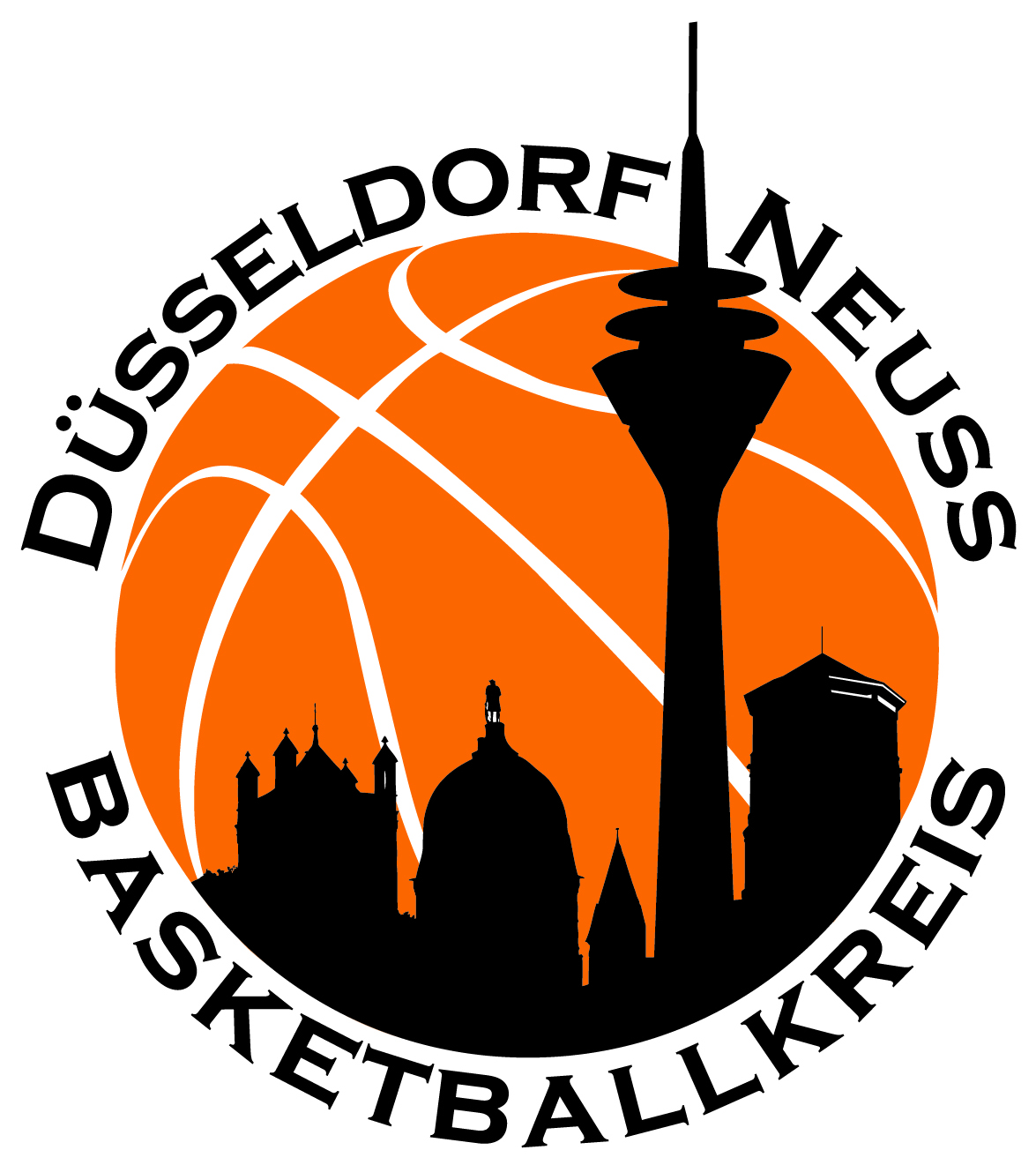 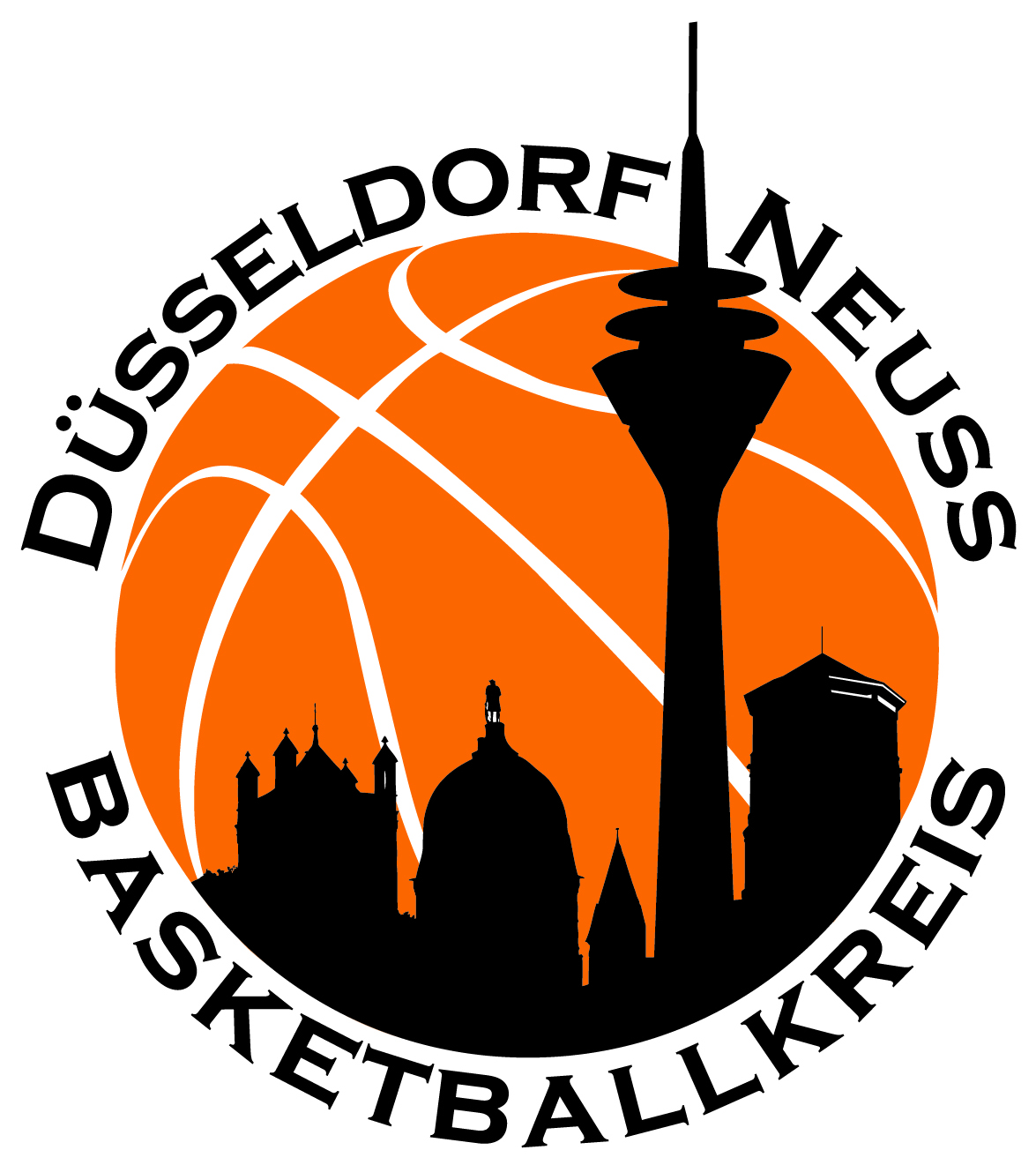 Mannschaftsmeldung für den Kreisligaspielbetrieb der Saison 2019/2020Vereinsname:		Vereinsnummer:	Mannschaft:	              Kreisliga Herren		 Kreisliga Damen Ordnungsnummer der Mannschaft:	Verantwortliche(r) der Mannschaft:Name*, Vorname*:	Straße:			PLZ / Ort:		Telefon (privat):	Telefon (dienstlich):	Telefax:	Handy*:		E-Mail Adresse*:	* Diese Angaben sind zwingend erforderlich. Siehe auch Eintrag im TEAM SLTrikotfarbe:		Ersatztrikotfarbe:	Koppelung der Heimspiele mit Mannschaft / Liga:Datum:  			Unterschrift/Vereinssiegel:  				Meldung bis 07.07.2019 an den Fachwart für Spielbetrieb:als Briefpost an Rainer Hüttenes, Drakestr. 33, 40545 Düsseldorf oderals PDF-Datei per E-Mail Anhang an sportwart@basketballkreis.de